                   L&D Hospital Rapid Access TIA Clinic Referral Form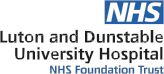 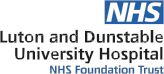 Patient's Details (Affix Label)Please check as this is essentialPatients Tel no:GP Details: GP Signature: 	Date:Please ensure patient has TIA /mini stroke with no /minimal impairment   Date of Onset:	Date Of Assessment:	Time seen:Symptoms (please tick):      Face/Arm/Leg weakness  Slurred speech Double Vision Asymmetrical sensory problems Transient Monocular Blindness Hyperlipidaemia  Swallowing problems Unsteadiness ABCD2 score -	/7 ABCD2 score ≥ 4 High Risk,    ABCD2 score < 4 Low Risk    Risk factors:      Hypertension        Smoking         Atrial Fibrillation    Pre TIA/CVA     IHD   Peripheral Vascular Disease Diabetes Family History Investigations available:FBC	U&E	ESR/CRP	Glucose	Lipids	ECG   Current medications:Rapid Access TIA Clinic - Mon - FriPlease refer ALL TIA patients by e-mailing this form to Idh-tr.dmesecretaries@nhs.net and phone 01582 718218 to secure a same day appointment for your patient. 

The clinic is held in zones B and zone C of our Out-patient Department.Out of hours and weekends only:
High Risk TIAs: If patient is high risk (ABCD2 ≥4) send patient immediately to A&E to arrange admission toStroke Unit.Low Risk TIA: If patient is low risk, (ABCD2 <4), email this referral form immediately to the Stroke office viaIdh-tr.dmesecretaries@nhs.net and we will telephone the patient to arrange appointment within 7 days of symptom onset.For all TIA patients, please start Aspirin 75 mg if not contraindicatedPlease print Referrers Name: Department / Address:   Date:  Contact No: Age >60  -1BP Sys>140 or Dias > 90 -1Clinical Unilateral weakness-2Duration >60 mins-2      Diabetes -1<60  - 0Other                              -0Dysphasia only-110-59 mins-1Other-0<10 mins-0